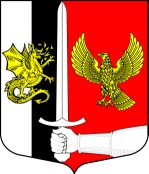 Администрация муниципального образованияЧерновское сельское поселениеСланцевского муниципального района Ленинградской областиПОСТАНОВЛЕНИЕ18.12.2018г.                                                                                                   № 156-п Об утверждении Плана нормотворческой деятельностиадминистрации Черновского сельского поселения напервое полугодие 2019 годаНа основании Федерального закона от 06.10.2003 № 131-ФЗ «Об общих принципах организации местного самоуправления в Российской Федерации», администрация муниципального образования Черновское сельское поселение Сланцевского муниципального района   Ленинградской области п о с т а н о в л я е т:                    1. Утвердить  План нормотворческой деятельности администрации Черновского сельского поселения на первое полугодие 2019 года согласно приложению.2. Контроль за исполнением распоряжения оставляю за собой.Глава администрациимуниципального образования                                                   В.И. ВодяницкийУТВЕРЖДЕНраспоряжением администрацииЧерновского сельского поселения	от 18.12.2018 № 156-п План нормотворческой деятельности администрации Черновского сельского поселения на первое полугодие 2019 года№ п/пНаименование проекта НПАСроки выполненияОтветственные за выполнение1Об     утверждении       плана - графика размещения заказов на поставку   товаров, выполнение работ, оказаниеуслуг для обеспечения муниципальных нужд    на 2019 финансовый год Январь 2019 годаВедущий специалистадминистрации2О распределении денежных средствЯнварь 2019 годаГлавный бухгалтерадминистрации3О нормативе стоимости 1 квадратного метра общей площади жилья на строительство и покупку по Черновскому сельскому поселению на  1 квартал 2018 года в рамках реализации подпрограммы «Обеспечение жильем молодых семей» федеральной целевой программы «Жилище» на 2015-2020 годы, подпрограмм «Жилье для молодежи» и «Поддержка граждан, нуждающихся в улучшении жилищных условий, на основе принципов ипотечного кредитования в Ленинградской области» государственной программы Ленинградской области «Обеспечение качественным жильем граждан на территории Ленинградской области»Январь 2019 годаВедущий специалистадминистрации4О стоимости 1 квадратного метра общей площади жилья на строительство и покупку по Черновскому сельскому поселению на 2018 год в рамках реализации федеральной целевой программы «Устойчивое развитие сельских поселений на 2014-2017 годы и на период до 2020 года» и подпрограммы «Устойчивое развитие сельских территорий Ленинградской области на 2014-2017 годы и на период до 2020 года»Январь 2019 годаВедущий специалистадминистрации5Об утверждении реестра мест (площадок) накопления твердых коммунальных отходов на территории муниципального образования Черновское сельское поселение Сланцевского муниципального района Ленинградской области Январь 2019 годаВедущий специалистадминистрации6О мерах по обеспечению пожарной безопасности в весенне – летний пожароопасный период 2018 года Март 2019 годаделопроизводительадминистрации7О нормативе стоимости 1 квадратного метра общей площади жилья на строительство и покупку по Черновскому сельскому поселению на  2 квартал 2018 года в рамках реализации подпрограммы «Обеспечение жильем молодых семей» федеральной целевой программы «Жилище» на 2015-2020 годы, подпрограмм «Жилье для молодежи» и «Поддержка граждан, нуждающихся в улучшении жилищных условий, на основе принципов ипотечного кредитования в Ленинградской области» государственной программы Ленинградской области «Обеспечение качественным жильем граждан на территории Ленинградской области»Март 2019 годаВедущий специалистадминистрации8О проведении месячника по весенней уборке и благоустройству  территории муниципального образования Черновское сельское поселение Сланцевского муниципального района Ленинградской областиАпрель 2019 годаВедущий специалистадминистрации9Об утверждении отчета об исполнении бюджета муниципального образования Черновское сельское поселение Сланцевского муниципального района Ленинградской области за 1 квартал 2019 года.Май 2019 годаГлавный бухгалтерадминистрации10О распределении денежных средствИюнь 2019 годаГлавный бухгалтерадминистрации11О нормативе стоимости 1 квадратного метра общей площади жилья на строительство и покупку по Черновскому сельскому поселению на  3 квартал 2018 года в рамках реализации подпрограммы «Обеспечение жильем молодых семей» федеральной целевой программы «Жилище» на 2015-2020 годы, подпрограмм «Жилье для молодежи» и «Поддержка граждан, нуждающихся в улучшении жилищных условий, на основе принципов ипотечного кредитования в Ленинградской области» государственной программы Ленинградской области «Обеспечение качественным жильем граждан на территории Ленинградской области»Июнь 2019 годаВедущий специалистадминистрации12Внесение изменений в МНПА в соответствии с действующим законодательством1-2кв. 2019 годаСпециалисты администрации 